Карта дистанционного занятияПредмет: математикаКласс: 2Тема: Сложение с переходом через десяток.Цель: развивать вычислительные навыки, умение решать задачи.Ход занятия.Устный счет: 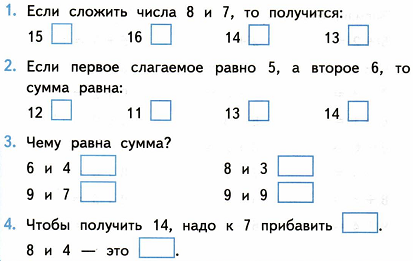 В тетрадь по математике решить на с. 81 № 3, с. 82 № 6 (Задача).ОБЯЗАТЕЛЬНО!При решении задачи оформляем краткую запись в тетради.Дополнительно: Рабочая тетрадь: с. 83 №4.